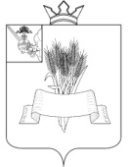 Администрация Сямженского муниципального округаВологодской областиПОСТАНОВЛЕНИЕот  01.11.2023   № 712с. Сямжа Вологодской областиО внесении изменений в постановление Администрации Сямженского муниципального округа от 23.05.2023 № 343В соответствии с Федеральным законом от 04.08.2023 № 445-ФЗ «О внесении изменений в Федеральный закон "О добровольной пожарной охране», ПОСТАНОВЛЯЮ:1. Внести в Положение о порядке создания и организации деятельности добровольной пожарной охраны, порядке ее взаимоотношений с другими видами пожарной охраны на территории Сямженского муниципального округа, утвержденное постановлением Администрации Сямженского муниципального округа от 23.05.2023 № 343 «О создании и организации деятельности муниципальной и добровольной пожарной охраны, порядок взаимоотношений муниципальной пожарной охраны с другими видами пожарной охраны на  территории Сямженского муниципального округа», следующие изменения:1.1. Пункт 2 изложить в следующей редакции:«2. Основные понятия:2.1. Добровольная пожарная охрана - основанный на добровольческой деятельности вид пожарной охраны, включающий в себя общественные объединения добровольной пожарной охраны, объектовые добровольные пожарные подразделения и входящих в их состав добровольных пожарных, деятельность которых предусматривает участие в профилактике и (или) тушении пожаров и проведении аварийно-спасательных работ.2.2. Общественное объединение добровольной пожарной охраны - социально ориентированное общественное объединение физических лиц и (или) юридических лиц - общественных объединений, созданное в соответствии с законодательством Российской Федерации, одной из основных уставных целей которого является участие в осуществлении деятельности в области пожарной безопасности и проведении аварийно-спасательных работ.2.3. Добровольный пожарный - физическое лицо, принимающее на добровольной и безвозмездной основе участие в профилактике и (или) тушении пожаров и проведении аварийно-спасательных работ в составе добровольного пожарного подразделения.2.4. Добровольное пожарное подразделение - добровольная пожарная дружина или добровольная пожарная команда, созданные организацией независимо от ее организационно-правовой формы для участия в профилактике и (или) тушении пожаров и проведении аварийно-спасательных работ.2.5. Добровольная пожарная дружина - территориальное или объектовое добровольное пожарное подразделение, оснащенное первичными средствами пожаротушения, пожарными мотопомпами и не имеющее на вооружении пожарных автомобилей и приспособленных для тушения пожаров технических средств.2.6. Добровольная пожарная команда - территориальное или объектовое добровольное пожарное подразделение, оснащенное пожарным автомобилем и (или) приспособленными для тушения пожаров техническими средствами.2.7. Территориальное добровольное пожарное подразделение (территориальная добровольная пожарная дружина и (или) территориальная добровольная пожарная команда) - структурное подразделение общественного объединения пожарной охраны, созданное для участия в профилактике и (или) тушении пожаров и проведении аварийно-спасательных работ на территориях одного или нескольких муниципальных образований.2.8. Объектовое добровольное пожарное подразделение (объектовая добровольная пожарная дружина и (или) объектовая добровольная пожарная команда) - структурное подразделение организации, не являющейся общественным объединением пожарной охраны, созданное для участия в профилактике и (или) тушении пожаров и проведении аварийно-спасательных работ в данной организации.2.9. Работник добровольной пожарной охраны - физическое лицо, вступившее в трудовые отношения с юридическим лицом - общественным объединением пожарной охраны.2.10. Статус добровольного пожарного - совокупность прав и свобод, гарантированных государством, обязанностей и ответственности добровольных пожарных, установленных настоящим Федеральным законом и иными нормативными правовыми актами Российской Федерации, Законом Вологодской области от 06.07.2011 № 2560-ОЗ «О регулировании некоторых вопросов добровольной пожарной охраны в Вологодской области», иными нормативными правовыми актами Вологодской области, муниципальными правовыми актами Сямженского муниципального округа, настоящим Положением.2.11. Участие в тушении пожаров и проведении аварийно-спасательных работ - деятельность по предотвращению возможности дальнейшего распространения огня и созданию условий для его ликвидации имеющимися силами и средствами.2.12. Участие в профилактике пожаров - деятельность по реализации превентивных мер, направленных на исключение возможности возникновения пожаров и ограничение их последствий.».2. Настоящее постановление вступает в силу с 1 февраля 2024 года. 3. Настоящее постановление подлежит размещению на официальном сайте Сямженского муниципального округа https://35syamzhenskij.gosuslugi.ru в информационно-телекоммуникационной сети Интернет.          4. Информацию о размещении настоящего постановления на официальном сайте Сямженского муниципального округа опубликовать в газете «Восход».Глава Сямженского муниципального округа	                                 С.Н. Лашков